Керівник курсу доц. кафедри туризму,  к.е.н., доц. Грабар Марина ВасилівнаКонтактна інформація – marina.hrabar@uzhnu.edu.uaОпис дисципліни
 Головною метою викладання курсу є формування у здобувачів першого (бакалаврського) рівня вищої освіти теоретичних, професійних знань і практичних навичок, що дають їм змогу самостійно організовувати й планувати екскурсійну діяльність; розробляти й проводити екскурсії; здійснювати екскурсійне обслуговування.Вивчення дисципліни передбачає вирішення таких завдань: оволодіння знаннями з організації екскурсійного обслуговування в індустрії туризму; виявлення основних напрямів і тенденцій розвитку екскурсійного обслуговування в сучасних умовах; набуття здобувачами навичок роботи з нормативними матеріалами щодо організації екскурсійної діяльності в туристичній індустрії; вміння застосовувати теоретичні знання у вирішенні практичних завдань.Навчальний контентЗмістовий модуль № 1 Технологія створення, методика та техніка ведення екскурсіїТЕМА 1. Екскурсійна теоріяЕтимологія поняття «екскурсія». Напрямки трактування категорії «екскурсія». Особливості екскурсійного продукту. Основний комплекс послуг, що складає програму екскурсійного обслуговування.  Додаткові послуги. Програма обслуговування. Соціально-культурні функції екскурсії. Характеристика основних принципів екскурсії. Класифікація екскурсій за основними ознаками.ТЕМА 2. Технологічні етапи створення нової екскурсіїОсновні технологічні складові екскурсії: вступ, основна частина, підтеми, висновок. Композиція екскурсії. Технологічний процес підготовки нової екскурсії. Визначення мети й завдань екскурсії. Вибір теми екскурсії. Відбір літератури і складання бібліографії.  Визначення джерел екскурсійного матеріалу. Відбір і вивчення екскурсійних об’єктів. Складання маршруту екскурсії.  Об’їзд або обхід маршруту. Підготовка контрольного тексту екскурсії. Комплектування «портфеля екскурсовода». Визначення методичних прийомів проведення екскурсії. Визначення техніки ведення екскурсії. Складання методичної розробки. Технологічна карта екскурсії. Складання індивідуальних текстів. Переходи в тексті екскурсії. Прийом (здача) екскурсії. Рецензуванню контрольного тексту та методичної розробки. Затвердження екскурсії. ТЕМА 3. Техніка ведення екскурсіїЕкскурсійна техніка. Перевірка екскурсоводом необхідної документації Знайомство з групою. Місце початку екскурсії. Розміщення групи біля об’єктів. Вихід і повернення екскурсантів у транспортний засіб.  Пересування екскурсантів. Місце екскурсовода під час екскурсії. Дотримання часу, відведеного на екскурсію загалом і розкриття окремих підтем. Техніка проведення розповіді під час руху транспорту.  Відповіді на запитання екскурсантів. Паузи в екскурсії.  Техніка використання «портфеля екскурсовода». Дотримання елементів ритуалу.ТЕМА 4. Розробка оглядової екскурсії м. Ужгородом Міні-скульптурки набережної міста (Міклош Берчені і Крістіна Чакі, кубік Рубіка, статуя Свободи, Тіводор Чонтаварі Костка, бравий вояк Швейк, вузол Кротона, їглавські їжачки, "Карпатія", Миколайчик). Пішохідний  міст. Липова  алея. Чеський  квартал. Будівля  колишнього греко-католицького монастиря Св. Василія. Зоологічний  музей. Ужгородський  ботанічний сад.ТЕМА 5.  Розробка історико-архітектурної екскурсії м. УжгородомМузей народної архітектури. Ужгородський замок. Вулиця Капітульна. Хресто-Воздвиженський собор. Костел Св. Георгія. Перехрестя вул. Корзо та вул. Волошина. Ужгородська Синагога.ТЕМА 6. Методичні прийоми проведення екскурсійПрийоми показу. Прийоми розповіді. Особливі методичні прийоми. Завдання показу на екскурсії. Зразкова схема послідовності показу. Прийом демонстрації об’єкта. Прийом екскурсійного аналізу. Прийом попереднього огляду. Прийом панорамного показу. Прийом зорової реконструкції (відтворення). Прийом зорового монтажу. Прийом абстрагування. Прийом зорового порівняння. Прийом зорової аналогії або асоціації. Методичні прийоми розповіді. Основні вимоги до розповіді. ТЕМА 7.  Диференційований підхід до екскурсійного обслуговуванняЕкскурсійна аудиторія. Основні групи мотивів відвідування екскурсій: інтелектуально-пізнавальні, емоційно-естетичні та морально-дисциплінарні. Особливості проведення різних видів екскурсій. Міська оглядова екскурсія. Історичні екскурсії. Екскурсії на військово-історичні теми. Екскурсії на архітектурно-містобудівні теми. Позитивні сторони організації виробничих екскурсій.  Особливості організації релігійних екскурсійних маршрутів.  Змістовий модуль № 2 Організація екскурсійної діяльностіТЕМА 8.  Класифікація екскурсійКласифікація екскурсій за основними ознаками: за складом учасників, за тривалістю, за засобом пересування, за тематикою, за місцем проведення, за формою проведення. Класифікація екскурсій по тематиці: історичні, виробничі, літературні, мистецтвознавчі, архітектурно-містобудівні, природознавчі, релігійні. Екскурсійний процес і екскурсійний метод. Особливі елементи екскурсійної діяльності. Елементи педагогіки в екскурсійній діяльності. Елементи психології в екскурсійній діяльності. Елементи логіки в екскурсійній діяльності.ТЕМА 9. Місце туристичної інфраструктури  у організації екскурсійної діяльностіГотельне господарство як складова туристичної індустрії. Взаємини готельних підприємств з турагентами і туроператорами. Види туристичних послуг та їх функціональна класифікація. Системи класифікації готелів. Види закладів ресторанного господарства.ТЕМА 10. Договірні відносини та правове регулювання екскурсійної діяльності в УкраїніДоговір на екскурсійне обслуговування. Права та обов’язки суб’єктів туристичної діяльності, які надають екскурсійні послуги. Договори з автотранспортними підприємствами. Договори з підприємствами харчування. Ретроспективний аналіз нормативно-правового забезпечення екскурсійної діяльності.ТЕМА 11. Історія розвитку екскурсійної справиІсторія розвитку екскурсійної діяльності у світі. Періодизація історії екскурсійної справи. Становлення екскурсійної справи в Україні. Міжпредметні зв’язки.Література: 5-7, 20-25.ТЕМА 12. Організація надання екскурсійних послугПоняття екскурсійної діяльності та екскурсійних послуг. Організація надання екскурсійних послуг на туристсько-екскурсійних підприємствах. Історичні передумови формування екскурсійних програм індивідуального та організованого туризму. Схема функціональних напрямків роботи з організації надання екскурсійних послуг на туристському підприємстві. Основні споживчі властивості екскурсійного продукту. Загальні вимоги до екскурсійних послуг.ТЕМА 13. Особливості формування попиту і пропозиції в екскурсійній діяльності Соціально-економічна сутність понять „попит” та „пропозицію.” Основні чинники які впливають на попит в туризмі. Основні чинники які впливають на пропозицію туристичних послуг. Соціально-економічна сутність категорії „корисність туристичного продукту”. Пряма і перехресна еластичність попиту за ціною. Еластичність попиту за прибутком і чинники, що її визначають.ТЕМА 14.  Професійна майстерність екскурсоводаПрофесійні вимоги до екскурсовода. Етичний кодекс Європейських гідів. Хартія якості Федерації Європейських гідів. Підготовка екскурсовода. Забезпечення професійної підготовки туристських гідів і програмами підвищення кваліфікації. Удосконалення організації методичної роботи. Підготовка якісної методичної документації, удосконалення методичних документів. Детальна розробка технології методичних прийомів показу та розповіді зважаючи на особливості екскурсійних тем та різні групи населення.Відпрацювання техніки проведення екскурсії. Встановлення та збереження контактів між екскурсоводом та екскурсійною групою через опанування основ психології та педагогіки.Формування програмних компетентностейЛітературні джерела  Основна літератураАбрамов В. В., Поколодна М. М. Проблеми удосконалення системи підготовки і менеджменту персоналу екскурсійної сфери туристської галузі України. Коммунальное хозяйство городов: научно-технический сборник. Серія : Экономические науки.  Київ: «Техніка», 2007.  Вып. 75. С. 203-211.Бабарицька В. К.,  Короткова А. Я., Малиновська О. Ю.  Екскурсознавство і музеєзнавство: навч. Посібник.  Київ: Альтерпрес, 2007. 462 с.Бакало Н.В. Екскурсійна діяльність як один зі складників туристичної сфери. Східна Європа: економіка, бізнес та управління.  2017.  Випуск 3 (08).  С.211-214.Галасюк С. С. Нездоймінов С. Г. Організація туристичних подорожей та екскурсійної діяльності. Навч. посіб. К.: «Центр учбової літератури», 2013.  178 с.Долженко Г. П. Экскурсионное дело: Учебное пособие. Ростов-н/Д: Феникс, Март, 2009.  272 с.Емельянов Б. В. Экскурсоведение: Учебник.  5-е изд.  М. : Советский спорт, 2004. 216 с.Літовка-Деменіна С.А. Сучасний стан підготовки майбутнього фахівця сфери туризму до екскурсійної діяльності: теоретико-методологічний аспект. Теоретична і дидактична філологія. Серія «Педагогіка».  2017.  Випуск 24,  С. 93 -102.Нездоймінов С. Г. Організація екскурсійних послуг. Навч.- методичний посібник.  Одеса: Астропринт, 2011.  216 с.Поколодна М. М. Організація екскурсійної діяльності : підручник  Харків. нац. ун-т міськ. госп-ва ім. О. М. Бекетова.  Харків : ХНУМГ ім. О. М. Бекетова, 2017.  180 с. Федорченко В. К., Костюкова О. М., Дьорова Т. А., Олексійко М. М. Історія екскурсійної діяльності в Україні: Навч. посібник.  Київ, Кондор.  2004. 166 с.Допоміжна літератураАльтгайм Л. Б. Основне значення та принципи організації екскурсійних послуг. Вісник Хмельницького національного університету. 2016.  № 6. – Т. 1.  С. 215 – 219.Арсененко А. И. Экскурсионная деятельность как основах функционирования рынка экскурсионных услуг / А. И. Арсененко, В. М. Иванова // Науковий часопис НПУ імені М.П. Драгоманова. Серія 4. Географія і сучасність.  2015.  Вип. 19 (33).  С. 191-196.Голубничая С. Н. Основы экскурсионного дела. Уч. пособие.  ДИТБ.  Донецк, 2003.  214 с.Каролоп О.О. Організація екскурсійної діяльності.  К.: Вид. центр КНЕУ, 2002. 45 с.Маврина Н. С. Процесс формирования экскурсионной услуги. Культура народов Причерноморья.  2009.  № 161.  С.123-126.Чагайда І. М., Грибанова С.В.. Екскурсознавство : навчальний посібник.  К., 2004.  240 с.                                       Ресурси мережі ІнтернетГід-путівник по міні-скульптуркам у місті Ужгородt. URL:  https://karpatium.com.ua/blog/gid-putiwnyk-po-mini-skulpturkam-u-misti- uzhЖиття міні-скульптурок: 30 маленьких, але вагомих причин приїхати в Ужгород. URL:  https://zak.depo.ua/ukr/zak/zhittya-mini-skulpturok-30-malenkih-ale-vagomih-prichin-priyihati-v-uzhgorod-20180406755112Закарпатський обласний краєзнавчий музей імені Тиводара Легоцького. URL:  https://www.zkmuseum.com/p/blog-page_23.htmlМіні-скульптури URL:  https://go-to.rest/blog/ru/m-myny-skulptury/Ужгородська синагога – шедевр європейської культури. URL:  https://www.radiosvoboda.org/a/973752.htmlУжгородський греко-католицький Катедральний Собор. URL:  http://cathedral.uz.ua/%d1%96%d1%81%d1%82%d0%be%d1%80%d1%96%d1%8f/Ужгородський замок: привид боротьби і любові. URL:  https://guide.karpaty.ua/ru/places/zamok-uzgorodskiМалий Ґалаґов: збудоване чехами місто в місті. URL:  https://www.ukrinform.ua/rubric-regions/2856104-malij-galagov-zbudovane-cehami-misto-v-misti.htmlЧеський спадок в Ужгороді. URL:  https://kyiv.czechcentres.cz/uk/about-us/Czech-steps-uzhorodПолітика оцінювання ● Політика щодо дедлайнів та перескладання: Роботи, які здаються із порушенням термінів без поважних причин, оцінюються на нижчу оцінку (75% від можливої максимальної кількості балів за вид діяльності балів). Перескладання модулів відбувається із дозволу деканату за наявності поважних причин (наприклад, лікарняний).    ● Політика щодо академічної доброчесності: Списування під час контрольних робіт та екзаменів заборонені (в т.ч. із використанням мобільних девайсів). Мобільні пристрої дозволяється використовувати лише під час он-лайн тестування та підготовки практичних завдань в процесі заняття. ОцінюванняВідмітка про залік у національній шкалі (“зараховано”, “не зараховано”) та оцінка в шкалі ЄКТС виставляється на підставі семестрового рейтингового бала здобувача за дисципліну таким чином:Шкала оцінювання: національна та ЄКТСДо силабусу  додаються  навчально-методичні матеріали з дисципліни, що знаходяться у відповідному контенті на системі електронного навчання Moodle.Силабус курсу«Організація екскурсійної діяльності»Освітній ступінь: бакалаврГалузь знань: 24 Сфера обслуговуванняСпеціальність: 242 ТуризмОсвітньо-професійна програма: «Туризм» Кількість кредитів: 4,5Рік підготовки: 3-й, V семестрКомпонент освітньої програми: обов’язковаМова викладання: українська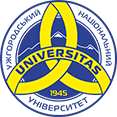 Індекс в матриці ОППрограмні компетентностіІнтегральназдатність комплексно розв’язувати складні професійні задачі та практичні проблеми у сфері туризму і рекреації як в процесі навчання, так і в процесі роботи, що передбачає застосування теорій і методів системи наук, які формують туризмознавство, і характеризуються комплексністю та невизначеністю умов.ЗК 6Здатність до пошуку, оброблення та аналізу інформації з різних джерел.ЗК 8Навички використання інформаційних та комунікаційних технологій.ЗК 10Здатність спілкуватися державною мовою як усно, так і письмово.ЗК 12Навички міжособистісної взаємодії.ЗК 13Здатність планувати та управляти часом.ЗК 14Здатність працювати в команді та автономно.СК 1Знання та розуміння предметної області й специфіки професійної діяльностіСК 2Здатність застосовувати знання у практичних ситуаціях.СК 3Здатність аналізувати рекреаційно-туристичний потенціал регіонів і локальних територій.СК 4Здатність аналізувати діяльність суб’єктів індустрії туризму на всіх рівнях управлінняСК 6Розуміння процесів організації туристичних подорожей і комплексного туристичного обслуговування (готельного, ресторанного, транспортного, екскурсійного, рекреаційного).СК 7Здатність розробляти, просувати, реалізовувати та організовувати споживання туристичного продукту.СК 8Розуміння принципів, процесів і технологій організації роботи суб’єкта туристичної індустрії та її підсистем.СК 10Здатність здійснювати моніторинг, інтерпретувати, аналізувати та систематизувати туристичну інформацію, уміння презентувати туристичний інформаційний матеріал.СК 19Здатність організовувати та здійснювати туристичну діяльність на природоохоронних територіях.СК 20Здатність оцінювати регіональні туристичні ресурси та використовувати їх у процесі популяризації національного туристичного продукту.ПРН 6Знати особливості екскурсійного продукту, програми обслуговування, функцій та принципів  екскурсії, розуміти технологічні процеси формування нової екскурсії ПРН 6Вміти використовувати екскурсійну техніку на практиці, знати підходи до визначення та класифікації екскурсійПРН 7Вміти  використовувати прийоми проведення екскурсії, розуміти психологічні та педагогічні елементи екскурсійПРН 9Знати інноваційні тенденції проведення екскурсій, знати договірні відносини та правове регулювання екскурсійної діяльності в УкраїніПРН 12Розуміти диференційований підхід до екскурсійного обслуговування та особливості проведення різних видів екскурсій. ПРН 21Розуміти особливості формування попиту і пропозиції в екскурсійній діяльності, розуміти організацію надання екскурсійних послугПРН 24Розуміти принципи, процеси і технології організації роботи суб’єкта екскурсійної діяльностіВиди оцінювання% від остаточної оцінкиМодуль 1 (теми 1-7) усне опитування, тести, завдання 50Модуль 2 (теми 8-14) усне опитування, тести, завдання 50Підсумковий контроль (теми 1-14) – тести, завдання (складається студентом у разі отримання оцінки FХ100Сума балів за всі види навчальної діяльностіОцінка ECTSОцінка за національною шкалоюОцінка за національною шкалоюСума балів за всі види навчальної діяльностіОцінка ECTSдля екзамену, курсового проекту (роботи), практикидля заліку90 - 100Aвідміннозараховано82 - 89Bдобрезараховано75 - 81Cдобрезараховано64 - 74Dзадовільнозараховано60 - 63Eзадовільнозараховано35 - 59FXнезадовільно з можливістю повторного складанняне зараховано з можливістю повторного складання0 - 34Fнезадовільно з обов'язковим повторним вивченням дисциплінине зараховано з обов'язковим повторним вивченням дисципліни